Information and Top Tips from RNIB on how to approach the Work Capability Assessment (WCA)IntroductionIf you have sight loss, or provide care for someone who does, there are a number of welfare benefits you may be entitled to. Some of these benefits can help provide you with an income if you are not able to work, while others can help towards the extra costs that often make life more expensive if you have a disability.We have produced various factsheets to help you learn more about the benefits that you are most likely to be entitled to if your life is affected by sight loss.This factsheet is for claimants of Employment and Support Allowance (ESA) or Universal Credit (UC) who are undertaking the Work Capability Assessment (WCA).What is the WCA?During your assessment phase for either Employment and Support Allowance (ESA) or Universal Credit (UC), if you are claiming the work capability element of UC due to illness or disability, you will have a medical assessment, known as a Work Capability Assessment (WCA). In 2023, the chancellor announced plans to scrap the WCA entirely. Instead, UC will feature a new ‘health element’ which will be available to some people who are in receipt of Personal Independence Payment (PIP). These changes are planned to be implemented between 2026 and 2029. For the time being the WCA remains in place.n.b. Prior to this planned abolition from 2026, the government have also recently announced changes to the way the WCA works, including some significant changes to some of the descriptors. These changes are not planned to take place before April 2025. The information on this factsheet will help you understand the WCA in its current form, how it will be implemented until the changes are brought in, and provide you with information and tips that will help you manage the process.We will focus on the two specific areas of this assessment that deal with visual impairment. The two activities in question are the ones relevant to many blind and partially sighted people. The principles behind our description of how to approach these activities are also applicable to all the other activities in the WCA.After reading our “Top Tips” section of this factsheet for tips on dealing with the WCA, you should be in a good position to fill in the form in question and approach the medical assessment that follows.The WCA ProcessThere are two parts to the WCA process: the limited capability for work assessment (LCW); andthe limited capability for work-related activity assessment (LCWRA).The DWP has to make a decision on both of these, using:a form you fill inthe findings of their medical assessment and any medical evidence you may be able to provide.Limited Capability for Work QuestionnaireThe first stage of the WCA assessment process is when the Department of Work & Pensions (DWP) send you a form called the “Limited Capability for Work Questionnaire”. This is either in the form of an ESA50 or a UC50, depending on which benefit you are claiming. This form asks for information about your disabilities and the difficulties you have carrying out a number of “activities”.You have four weeks to complete and return the form in question to the DWP Medical Services. If they do not receive your completed ESA50 or UC50 form at the end of the four weeks, the DWP can treat you as being capable of work. If your claim was for ESA, this decision would effectively stop your ESA. For UC, you would then continue to be treated as being capable of work.If this happens you can ask DWP to reconsider this decision and if necessary, you can appeal against it. To do this you will need to show “good cause” why you were unable to return the form in time. It is therefore important to try to return the form within the required time limits.The Limited Capability for Work Assessment (LCW)The LCW assessment is the test that determines whether you are entitled to ESA or whether you have “limited capability for work” in relation to your UC claim. The form sent to you contains questions on specified activities relating to the LCW test for both physical and mental health. The DWP call these “functional descriptors”. These activities relate to the following: MobilisingStanding and sittingReachingPicking up and moving objectsManual dexterityMaking yourself understoodUnderstanding communicationNavigation and Maintaining SafetyControlling bowel/bladder movementsInvoluntary losses of consciousness.There are also activities relating to mental, cognitive and intellectual functions:Learning tasksAwareness of hazardsCompleting actionsCoping with changeGetting aboutCoping with social engagementBehaving appropriately.For each of these activities, there are a series of statements called “descriptors” used to describe the difficulties that you may have in that activity. You score points for each descriptor that applies to you, and points scored across the activities are added together. Only one set of points for each activity can be applied even if you meet more than one descriptor.You need to score 15 points to pass the test and continue receiving ESA or to be considered to have limited capability for work for UC. You may be able to score 15 points from just one activity.Activities in the Limited Capability for Work Assessment (LCW)The two activities in the LCW assessment that are most likely to apply to you if you have a sight problem are:understanding communication and navigation and maintaining safety These are the ones we will focus on in this factsheet. However, if you also have other disabilities, you may also score points for the other activities. Please call our Helpline for more information and advice on this.Below we outline the descriptors for the “understanding communication” and “navigation and maintaining safety” activities. For each descriptor we give the points you would score if it applies to you, and whether or not that descriptor alone would mean you pass the LCW assessment. Remember that you can score points from more than one activity. Understanding CommunicationThis activity is about whether you can understand a simple message from other people by reading large size print (16-point print) or by using Braille.If you have difficulty in understanding a message written in 16-point text, you should score points for this. It is a test of your ability to read a “simple message”, not sustained reading over a long period. If you can successfully read 16-point text with a hand-held magnifier you may score fewer points, but you should explain why it might not be “reasonable” to use a magnifier in certain circumstances. You should also explain any difficulties you may have, for example due to poor contrast, distortion or flashes of light.If it is the case that you struggle to read 16-point print “repeatedly and reliably” you should not be deemed as being able to understand a simple message.Ability to Read BrailleNo points are awarded to someone who can use braille to understand a basic message. If you are a braille reader it is therefore very important to factor in any difficulties, you may have reading braille in practice. It may be that you have not used braille for a very long time or are not proficient in using it for other reasons. We recommend contacting our Helpline if you have any queries about braille when undertaking the WCA.Navigation and Maintaining SafetyThe full description for this activity is “Navigation and maintaining safety, using a guide dog or other aid if either or both are normally or could reasonably be used, unaided by another person”.If you have significant difficulty getting around safely and have problems such as bumping into things or people, getting lost or having incidents with traffic it is important to give details of these.You should explain the sort of practical problems you would have travelling independently and crossing the road in an unfamiliar area, such as finding a crossing and checking that it has audio or other indications of when to cross.Top TipsIt is important when filling out these, or any of the activity sections on your form, that you consider all the following factors regarding your condition and how they affect you:Whether you have good and bad daysHow different lighting conditions affect you (being indoors or outside)Whether you could carry out the activity regularly and repeatedlyWhether you could carry out the activity “most of the time”Whether you experience any discomfort or fatigue when carrying out the activity and if this gets worse with timeIf you feel there is any risk to your health by carrying out the activity.For example, if you find it easier to read 16-point text earlier in the day but later in the day reading starts to give you a headache, or the text becomes blurry as you get tired, you should say you cannot carry out the activity.Similarly, if you manage in good light conditions to get around outdoors, but struggle when it is darker or cloudier, you should argue that you cannot manage this activity most of the time.The Limited Capability for Work-Related Activity (LCWRA) AssessmentAs well as assessing if you score enough points to qualify as having LCW, which helps limit the amount of work-related activity you have to carry out, the DWP will also assess you to determine whether you should be deemed as having Limited Capability for Work-Related Activity (LCWRA). If this is the case, you will be placed in what’s known as the support group for ESA claimants. If you claim UC, you will be placed in the group of claimants where currently no work-related activity is required. n.b. This lack of requirement to carry out any work-related activity is planned to be altered significantly for many in the future, once the changes outlined earlier on this fact sheet are implemented. In this fact sheet we will continue to look at how the WCA is implemented at present. If you have LCWRA status you will get extra money in your benefit. In ESA this is called the support component. In UC it is called the work capability element.The DWP will place you in the support group or award you LCWRA if any one of the descriptors from the LCWRA assessment applies to you. “Understanding communication” (activity 7) is the descriptor in the LCWRA that is most likely to apply to a person with a serious sight loss. The full wording of this descriptor is: Understanding verbal communication by: verbal means (such as hearing or lip-reading) alonenon-verbal means (such as reading 16-point print or braille) alone, ora combination of 1 and 2 using any aid that is normally or could reasonably be used unaided by another person.If you have sight loss that means you cannot read either 16-point print or braille (while using any reasonable aid, including glasses), you should be deemed as having LCWRA and the DWP should place you in the support group.Alternatively, if you have a severe hearing loss, and you have difficulty understanding verbal communication even when wearing a hearing aid, you may be granted LCWRA.Being a braille-userAs mentioned earlier in relation to LCW qualification, if you can read braille you would equally be restricted from satisfying activity 7 on the LCWRA test.If this is the case, or if you want to discuss if any of the other descriptors in the LCWRA assessment may apply to you, please call our Helpline for advice.Medical AssessmentWhen the DWP Medical Services receive your ESA50 they will decide whether you need to attend or take part in a medical assessment. It is usual for most claimants to be invited for a medical assessment; however, you may have sufficient medical information about your condition for them to decide based on the paperwork.If a medical assessment is required, it will be carried out by a health care professional. Most of these assessments are now carried out by telephone or by video link but face to face assessments can be arranged if required. This would normally be at an assessment centre but can be carried out in your home. The DWP will probably ask you to take part in a medical assessment even if you feel you are highly likely to pass the limited capability for work assessment, for example, you have no sight at all. This is because they are required to carry out the limited capability for work-related activity assessment (to determine if you should be granted LCWRA status).n.b Claimants can often wait a long time for the assessment to be arranged, frequently well over the initial 13-week period due to the assessment providers experiencing significant backlogs on cases. It is important to keep providing fit notes from your doctor during this period until you have your assessment. Contact our helpline if you need any advice or assistance with this matter, or if you are made to wait a long time for your assessment.What to take to your assessmentA copy of your Certificate of Visual Impairment (CVI), or BP1 if you live in Scotland and have one or A655 if you live in Northern Ireland. Some form of identification, along with the letter about your appointmentAdditional evidence from your healthcare professional (if you have any) about your condition and how it affects you, such as a letter from your eye consultant, GP, carer or support worker.You can also have someone with you for support, providing they are 16 or over, such as a friend, family member or carer. Top tipsDo:Tell the assessor everything about your condition, even if you have written it down on the ESA50/UC50 form alreadyEmphasise the difficulties you have and how you need help with the activity if you had to repeat it, do it at different times of the day and how much discomfort or fatigue it may causeMake sure you allow the assessor sufficient time to write down everything you sayTake your time, don’t let the assessor rush you.Don’t:Exaggerate your condition but don’t downplay it eitherGive just yes or no answersThe AssessorAssessors are given detailed guidance on how to carry out the medical examinations. They must take account of:Your clinical historyYour ability to manage the activities while using normal aids, such as spectacles, a white stick or guide dogYour ability to carry out the activity in different places i.e., in and outdoors and with different light settingsTheir observations of you in the assessment centre (whether you are accompanied for example).The assessor may ask you to read from a chart using 16-point print. If you have a certificate showing you are registered as severely sight impaired or blind, the assessors are advised that you are unlikely to be able to read 16-point print. They should therefore consider whether you meet the criteria for the Support Group we described earlier. They will ask whether you are able to read braille. They are aware however that fewer than 1% of visually impaired people use braille and of them only a very small minority are fluent in braille. If you only understand a small amount of braille and struggle to use it “repeatedly and reliably” you should not say you can read braille.“Severe Conditions”You may be able to avoid having to go through more medical assessments in the future if a decision is made to place you in the support group and you meet DWP’s “severe conditions guidance”. If you are placed in the support group, you may want to contact the RNIB Helpline for further information and advice about this.What happens next?The assessor will produce a report based on your assessment and send it to a DWP decision-maker. They will then write to you with the decision.The outcome of your WCA Whether claiming ESA or UC, if you are found to have LCWRA you will currently not have to carry out any work-related activity. This is very likely to change in the future once the changes to the system are implemented from 2025 onwards.f you are not found to have LCWRA but are found to have LCW only, you will then have to attend work-focused interviews with a “work coach”. These interviews are intended to explore your options for returning to work and the barriers that you might face in employment. You may also be expected to carry out “work-related activity”, such as skills training and drawing up a CV.If you do not pass your WCA and are on ESA, your benefit will stop. If you do not apply for a reconsideration you will have to claim an alternative benefit such as UC instead.If your claim is for UC and you fail your WCA you will then have to accept what is known as full “conditionality” and look for work to continue receiving your benefit.Challenging the decision on your WCAIf you are granted LCW but think you should have been granted LCWRA (and placed in the Support Group) you need to request a mandatory reconsideration. This must be done within one month of the DWP’s initial decision and can be requested over the telephone or in writing. If you are close to your deadline, it may be best to make a telephone request and send DWP any relevant information afterwards. If you can, you should send any additional evidence you have, like a supporting letter from a medical professional or a support worker you are in regular contact with, to help your case. Please note, if you are initially awarded LCW but think LCWRA is appropriate in your case, you can be paid ESA during this mandatory reconsideration process.If, after the DWP have reconsidered their decision, you are still unhappy with the outcome and wish to dispute it, you can make an appeal application to HM Courts and Tribunals Service. Challenging a decision not to award LCW (failing the WCA)If you are challenging a decision that you have failed the WCA completely and have not been granted LCW, you can appeal to HM Courts and Tribunal Service straight away, as this will ensure you receive the basic rate of ESA during the appeal process. You must make this request within one month of the DWP’s decision to refuse benefit.For further information on the appeals process, please see our “Benefits appeals” factsheet. Contact our Helpline to order a copy.Please note that if you were to claim UC instead and are then successful in challenging the DWP’s decision about your ESA at either the reconsideration or appeal stage, you will have to remain on UC and will not be able to return to your ESA claim. Unfortunately, some people with a disability will be worse off by claiming UC. We therefore strongly suggest that you get advice if the above situation arises for you. Please contact our Helpline for further advice.If you do have to proceed to the appeal stage, and do not claim UC during the reconsideration stage, you may receive ESA during the appeal process, as well as the ESA you were not paid during the reconsideration process. You will need to provide medical certificates from a doctor to enable this to happen.How we can helpOur Legal Rights service is available to offer you help with more complex benefit cases. If you would like to challenge a benefit decision or think you should be awarded more than you have been, we may be able to help you with the appeals process.If you would like any more information about Work Capability Assessments, you can speak to our Advice team by calling our Helpline.RNIB HelplineIf you need someone who understands sight loss, call our Helpline on 0303 123 9999, say “Alexa, call RNIB Helpline” to an Alexa-enabled device, or email helpline@rnib.org.uk. Our opening hours are weekdays from 8am – 8pm and Saturdays from 9am – 1pm. Sight Advice FAQSight Advice FAQ answers questions about living with sight loss, eye health or being newly diagnosed with a sight condition. It is produced by RNIB in partnership with other sight loss organisations. sightadvicefaq.org.ukConnect with othersMeet or connect with others who are blind or partially sighted online, by phone or in your community to share interests, experiences and support for each other. From book clubs and social groups to sport and volunteering, our friendly, helpful and knowledgeable team can link you up with opportunities to suit you. Visit rnib.org.uk/connect or call 0303 123 9999.The factsheet gives general guidance only and is not an authoritative statement of the law.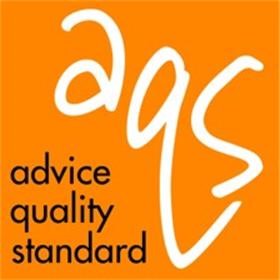 RNIB Legal Rights ServiceApril 2024End of documentUnderstanding communication descriptorPointsPass on own?Cannot understand a simple message due to sensory impairment, such as the location of a fire escape 15YesHas significant difficulty understanding a simple message from a stranger due to sensory impairment15YesHas some difficulty understanding a simple message from a stranger due to sensory impairment 6NoNavigation descriptorPointsPass on own?Unable to navigate around familiar surroundings, without being accompanied by another person, due to sensory impairment 15YesCannot safely complete a potentially hazardous task such as crossing the road, without being accompanied by another person, due to sensory impairment15YesUnable to navigate around unfamiliar surroundings, without being accompanied by another person, due to sensory impairment  9No